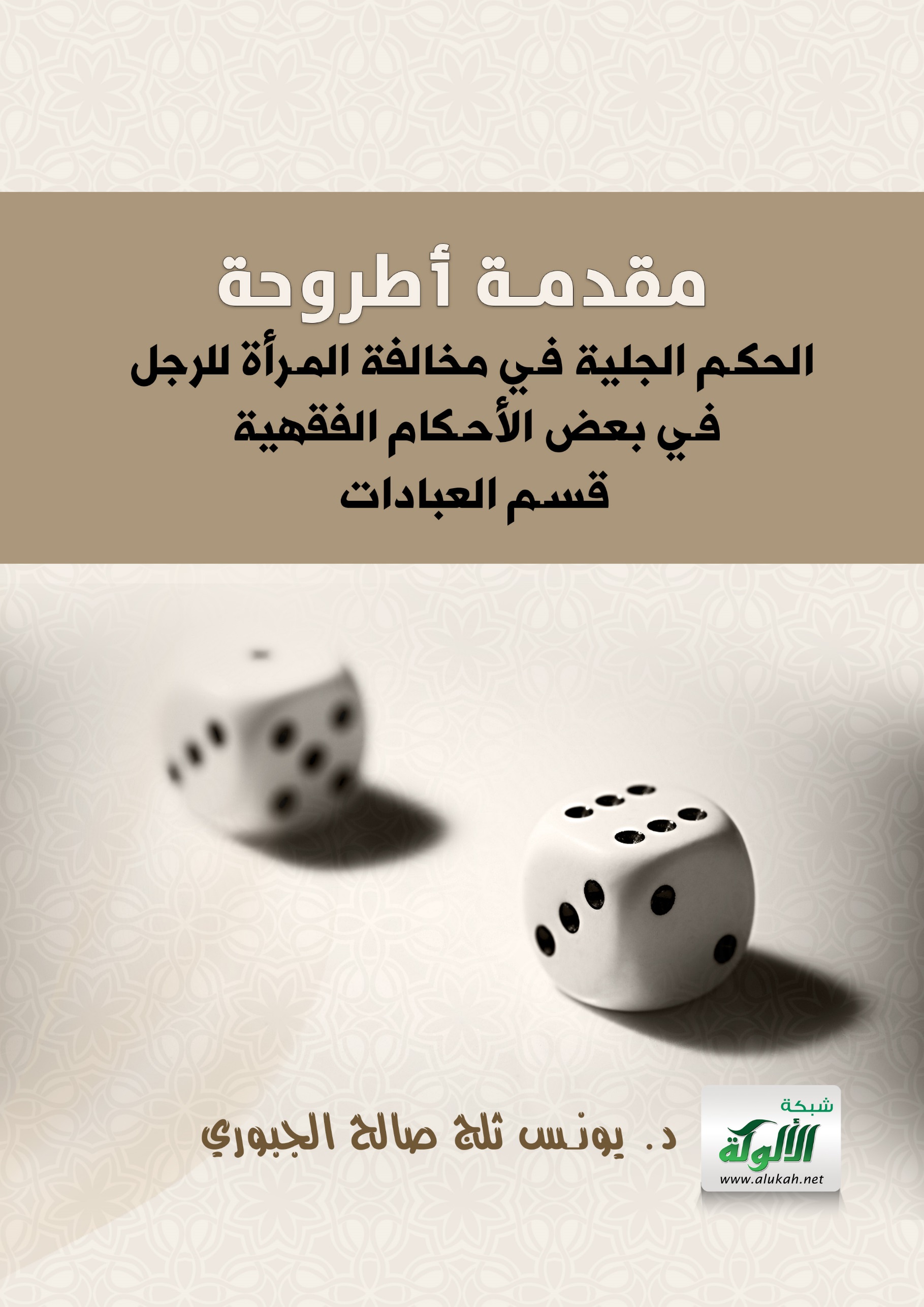 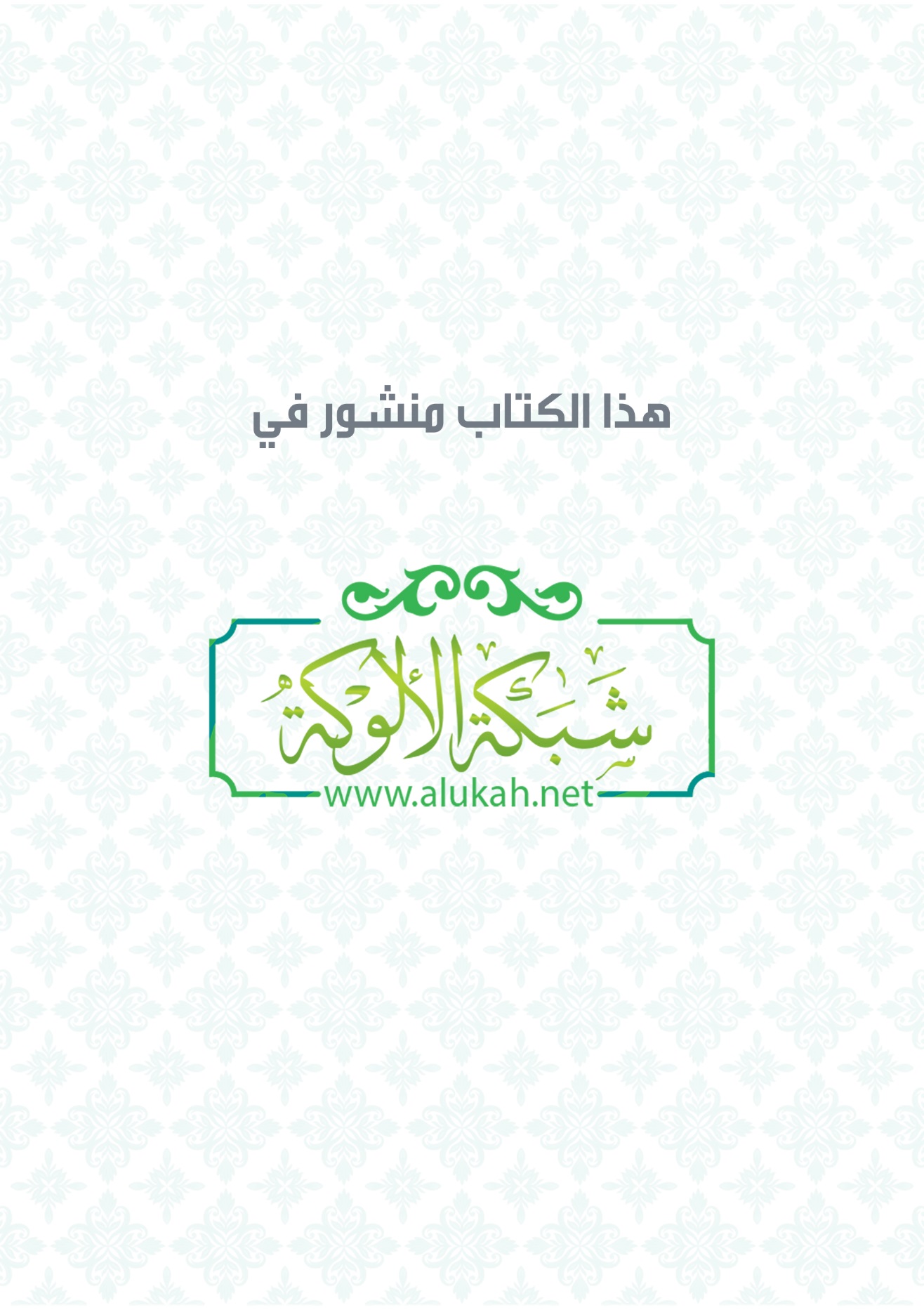 جمهورية العراقوزارة التعليم العالي والبحث العلميجامعة تكريت/ كلية التربيةقسم علوم القرآن/الدراسات العلياالحِكَم الجَلِيةفي مُخَالفة المرأة للرجل في بعض الأحكام الفقهية- قسم العبادات - دراسة فقهية مقارنة -أطروحة مقدمة إلى: قسم علوم القرآن - الدراسات العليا - كلية التربية -جامعة تكريت- لنيل شهادة الدكتوراه في العلوم الإسلامية -- تخصص فقه مقارن -من قبل الطالبيونس ثلج صالح الجبوريبإشرافأ.د. هاشم فارس عبدونقال الله تعالى: { وَلَا تَتَمَنَّوْا مَا فَضَّلَ اللَّهُ بِهِ بَعْضَكُمْ عَلَى بَعْضٍ لِلرِّجَالِ نَصِيبٌ مِمَّا اكْتَسَبُوا وَلِلنِّسَاءِ نَصِيبٌ مِمَّا اكْتَسَبْنَ وَاسْأَلُوا اللَّهَ مِنْ فَضْلِهِ إِنَّ اللَّهَ كَانَ بِكُلِّ شَيْءٍ عَلِيمًا}،[النساء:32].شكر وامتنانقال الله تعالى: ﴿ وَلا تَنْسَوُا الْفَضْلَ بَيْنَكُمْ ﴾،[البقرة:237] ، وقال رسولنا الكريم (صلوات ربي وسلامه عليه)، فيما يرويه أبو هريرة (رضي الله عنه):« من لا يشكر الناس لا يشكر الله ».(1)فلزاماً عليَّ أن أتقدم بخالص شكري، وعظيم امتناني للأستاذ المفضال الدكتور هاشم فارس عبدون؛ لتفضله بقبول الإشراف على أطروحتي، ولما أسبغ علي من علمه وفضله، ففتح لي عقله وقلبه قبل بيته، فكان لتوجيهاته السديدة وملاحظاته الجوهرية الأثر الكبير في إخراج هذا العمل على هذه الصورة، فجزاه الله عني وعن الإسلام والمسلمين خير الجزاء.كما أتقدم بوافر الشكر وجزيل العرفان إلى السادة رئيس لجنة المناقشة وأعضائها، على ما سيتفضلون به من توجيهات سديدة تغني هذه البحث وتزيد من قيمته العلمية، للوصول به إلى الوجه الأكمل داعياً الله تعالى أن ينفع بهم، وبعلمهم.والشكر موصول إلى أساتذتي جميعاً في قسم علوم القرآن، ولاسيما الأستاذ المفضال الدكتور: ( ساجر ناصر حمد الجبوري)، وإلى غيره من الأساتذة الذين كانت لتوجيهاتهم أعظم الأثر في إخراج البحث بهذه الصورة، ولا أنسى في الشكر أساتذتي، وزملائي في كلية الشريعة، على تعاونهم معي ومنحي كثيراً من التسهيلات لإتمام هذا البحث، فجزاهم الله عني خيراً.  كما أقدم شكراً خاصاً لكل مِن:الأخوة العاملين في مكتبة كلية التربية. كما أقدم جزيل شكري وعظيم امتناني إلى للأخ المهندس عدنان داود الجبوري، على ما قدم من يد مساعدة لي حيث كان له أكبر الأثر في طباعة وتنسيق هذه الأطروحة، وإخراجها بهذه الصورة، ثم شكر عام لكل من كان له فضل علي من قريب أو من بعيد.فجزى الله الجميع خير الجزاء على ما قدموا، وجعله في ميزان حسناتهم.المحتوياتالمقدمة.......................................................................... أ - ض التمهيد........................................................................... 1 - 12الباب الأول - باب الطهارة.................................................... 13- 106الفصل الأول- المياه وتطهير النجاسات..........................................14- 63المبحث الأول- فضل الطَهور.....................................................15- 24المبحث الثاني- نجاسة البول...................................................... 25- 29المبحث الثالث- كيفية تطهير البول............................................... 30 - 37المبحث الرابع- البول قائماً...................................................... 38- 43المبحث الخامس- حكم مني الإنسان............................................... 44- 49المبحث السادس-تطهير المني.................................................... 50 - 54المبحث السابع- وجوب الغسل...................................................55 - 58المبحث الثامن- دخول الحمام.................................................... 59 - 63الفصل الثاني- سنن الفطرة وما يتعلق بها...................................... 64- 106المبحث الأول- حكم الختان..................................................... 65 - 74المبحث الثاني- إعلان الختان.................................................... 75 - 77المبحث الثالث- طعام الختان.................................................... 78 - 81المبحث الرابع- حلق الشعر...................................................... 82 - 87الخامس- حلق شعر المولود...................................................... 88 - 91السادس- حلق شعر من دخل في الإسلام......................................... 92 - 94المبحث السابع- حلق اللحية....................................................  95 - 98المبحث الثامن- ثَقب الأذن...................................................... 99 - 102المبحث التاسع- صفة الطيب................................................... 103-106الباب الثاني - الصلاة........................................................ 107-203الفصل الأول - شروط الصلاة وما يتعلق بها................................... 107-150المبحث الأول- سن البلوغ.......................................................108-114المبحث الثاني-حد العورة خارج الصلاة..........................................115-128المبحث الثالث- حد العورة في الصلاة.......................................... 129-134المبحث الرابع- ستر العورة بالحرير............................................ 135-138المبحث الخامس- صلاة المُسْبِل................................................. 139-143المبحث السادس- صوت المرأة................................................. 144-148المبحث السابع-سماع المرأة صوت الرجل...................................... 149-150الفصل الثاني صفة الصلاة...................................................... 151-189المبحث الأول- أحكام الأذان والإقامة........................................... 152-158المبحث الثاني- رفع اليدين في التكبير.......................................... 159-161المبحث الثالث - حد رفع اليدين................................................. 162-164المبحث الرابع- الجهر بالقراءة................................................. 165-168المبحث الخامس- صفة الركوع والسجود........................................ 169-172المبحث السادس- صفة الجلوس في الصلاة..................................... 173-181المبحث السابع- حكم من نابه شيء في الصلاة................................ 182-186المبحث الثامن- حكم من صفق من الرجال وسبح من النساء....................187-189الفصل الثالث - صلاة الجماعة وما يتعلق بها.................................. 190-233المبحث الأول- حضور النساء جماعة الرجال................................... 191-196المبحث الثاني- الأفـضـل فـي حـقـهـا.................................... 197-203المبحث الثالث- شروط خروج المرأة للجماعة.................................. 204-210المبحث الرابع- ترتيب الصفوف................................................ 211-212المبحث الخامس- خير صفوف الصلاة.......................................... 213-214المبحث السادس- صلاة المنفرد خلف الصف.................................... 215-220المبحث السابع- قــطع الصــلاة...........................................  221-230المبحث الثامن- موقف الإمام مع المأموم........................................ 231-233الفصل الرابع- الإمامة في الصلاة.............................................. 234-250المبحث الأول- حكم إمامة المرأة للرجال........................................ 235-240المبحث الثاني- إمامة المرأةِ النساءَ............................................. 241-244المبحث الثالث- موقفُ المرأةِ إذا أَمَّتِ الرجال................................... 245-247المبحث الرابع- موقف إمامة النساء............................................. 248-250الفصل الخامس - صلاة الجمعة وما يتعلق بها................................. 251-271  المبحث الأول- حكم صلاة الجمعة.............................................. 252-253المبحث الثاني- غـسـل الـجـمـعـة........................................ 254-260المبحث الثالث- الطيب لصلاة الجمعة والجماعة................................ 261-265المبحث الرابع - خطبة الجمعة.................................................. 266-267المبحث الخامس- البيع وقت النداء للجمعة...................................... 268-271الفصل السادس - صلاة العيدين وما يتعلق بها................................. 272-288المبحث الأول- حكم صلاة العيدين والخروج لها................................ 273-280المبحث الثاني- موعظة النساء................................................. 281-284المبحث الثالث- التكبير في العيدين.............................................. 285-288الفصل السابع - صلاة الكسوف والخسوف والاستسقاء........................  289-303المبحث الأول- صلاة الكسوف والخروج لها.................................... 290-292المبحث الثاني- صلاة الخسوف................................................. 293-294المبحث الثالث- صلاة الاستسقاء والخروج لها.................................. 295-297المبحث الرابع- قـلـب الـرداء............................................... 298-303الباب الثالث- الجنائز............................................................ 304-410الفصل الأول- غسل الجنازة.....................................................305-323المبحث الأول- غسل أحد الزوجين للآخر....................................... 306-311المبحث الثاني-غسل المحارم.................................................... 312-314المبحث الثالث-غسل الصبي والصبية........................................... 315-318المبحث الرابع-صفة الغسل..................................................... 319-321المبحث الخامس-صفة التيمم.................................................... 322-323الفصل الثاني- الكفن........................................................    324-344المبحث الأول- أقل ما يجزئ من الكفن......................................... 325-331المبحث الثاني- عدد أثواب الكفن.............................................. 332-335المبحث الثالث- المحرم يموت في إحرامه....................................   336-339المبحث الرابع- التكفين بالحرير والمعصفر والمزعفر من الثياب............... 340-342المبحث الخامس- من يجب عليه الكفن.......................................... 343-344الفصل الثالث ـ صلاة الجنازة................................................. 345-362المبحث الأول- صلاة الجنازة في جماعة........................................ 346-348المبحث الثاني- سقوط فرض الصلاة............................................349-351المبحث الثالث- ترتيب الجنائز عند اجتماعها.................................... 352-355المبحث الرابع- موقف الإمام من الجنازة....................................... 356-359المبحث الخامس- صف الجنائز عند اجتماعها................................... 360-360المبحث السادس- الدعاء في صلاة الجنازة...................................... 361-362الفصل الرابع - تشييع الجنازة وما يتعلق به..................................   363-387المبحث الأول- حمل الجنازة................................................... 364- 365المبحث الثاني - اتباع الجنازة................................................... 366-370المبحث الثالث- المشي مع الجنازة.............................................. 371-375المبحث الرابع- النعش في الجنازة.............................................. 376-378المبحث الخامس- زيارة القبور.................................................. 379-387الفصل الخامس - الدفن وما يتعلق به.......................................... 388-399المبحث الأول- ستر القبر حال الدفن............................................ 389-391المبحث الثاني- إنزال الميت إلى القبر........................................... 392-394المبحث الثالث- الأولى في إنزال المرأة إلى القبر.............................. 395-398المبحث الرابع- دفن الرجل والمرأة في قبر واحد............................... 399-399الفصل السادس- التعزية والإحداد.............................................. 400-443المبحث الأول- التعزية.......................................................... 401-402المبحث الثاني- الإحداد على الزوج............................................ 403- 408المبحث الثالث- الإحداد على غير الزوج......................................409- 4410وأما الباب الرابع - باب الزكاة................................................. 411- 482الفصل الأول- مصارف الزكاة................................................. 412- 425المبحث الأول- تولي العمالة على الزكاة........................................ 413-415المبحث الثاني- سهم المؤلفة قلوبهم.............................................. 416-419المبحث الثالث- صرف الزكاة بين الزوجين.................................... 420- 425الفصل الثاني - صدقة التطوع................................................. 426-437المبحث الأول- صدقة أحد الزوجين من مال الآخر............................. 427-430المبحث الثاني- الاستئذان في إخراج صدقة التطوع............................. 431-437الفصل الثالث- مسائل متنوعة................................................. 438-443المبحث الأول- خرص الثمار................................................. 439- 440المبحث الثاني- زكاة  الفطر................................................. 441- 443الباب الخامس - الصيام والاعتكاف............................................445- 465الفصل الأول - الصيام........................................................ 446- 465المبحث الأول- الشهادة على رؤية الهلال....................................... 446-448المبحث الثاني-الاستئذان في صيام التطوع...................................... 449-452المبحث الثالث-الاستئذان في الصيام الواجب.................................... 453-456المبحث الرابع-المكره على الجماع وهو صائم.................................. 457-460المبحث الخامس-كفارة الجماع.................................................. 461-465الفصل الثاني- الاعتكاف....................................................... 466-482المبحث الأول- الإذن في الاعتكاف............................................. 467- 469المبحث الثاني- الوفاء بنذر الاعتكاف.......................................... 470- 471المبحث الثالث- المكان الذي يجوز الاعتكاف................................... 472-476المبحث الرابع- ما يوجب خروج المعتكف.......................................477-482الباب السادس - باب الحج..................................................... 483-550الفصل الأول - شروط الحج.....................................................484-505المبحث الأول- اشتراط المحرم في الحج........................................ 485-492المبحث الثاني- عدة الطلاق أو الوفاة............................................493-495المبحث الثالث- إذن الزوج للخروج للحج....................................... 496-498 لمبحث الرابع- النيابة في الحج.................................................. 499-501المبحث الخامس- كفارة الجماع في الحج........................................ 502-505الفصل الثاني - الإحرام....................................................... 506- 537المبحث الأول- صفة الإحرام.................................................. 507- 508المبحث الثاني- محل الإحرام من الرجل والمرأة................................ 509-514المبحث الثالث- حكم لبس القفازين للمحرم والمحرمة........................... 515-517المبحث الرابع- حكم لبس الخفين للمحرم والمحرمة............................. 518-523المبحث الخامس- الاستظلال للمحرم والمحرمة................................. 524-526المبحث السادس- رفع الصوت بالتلبية...........................................527-530المبحث السابع- التعجيل الدفع من مزدلفة....................................... 581- 535المبحث الثامن- الحلق والتقصير.................................................536-537الفصل الثالث - الطواف والسعي.............................................. 538- 550المبحث الأول- الطواف ليلاً.....................................................539-541المبحث الثاني- الدنو من البيت................................................. 542-543المبحث الثالث- الاضطباع في الطواف........................................ 544- 546المبحث الرابع- الرمل في الطواف والسعي بين العلمين........................ 547-547المبحث الخامس- الصعود على الصفا والمروة..................................548-549المبحث السادس- الوقوف بعرفة.................................................550-550الخاتمة....................................................................... 551- 553تراجم الفقهاء.........................................................................أ- فقائمة المصادر....................................................................... أ - و۳إنًّ الحمد لله نحمده، ونستعينه، ونستغفره، ونعوذ بالله من شرور أنفسنا ومن سيئات أعمالنا، من يهده الله فلا مضل له، ومن يضلل فلا هادي له، وأشهد أن لا إله إلا الله وحده لا شريك له، وأشهد أن محمداً عبده ورسوله.﴿يَا أَيُّهَا الَّذِينَ آمَنُوا اتَّقُوا اللَّهَ حَقَّ تُقَاتِهِ وَلا تَمُوتُنَّ إِلَّا وَأَنْتُمْ مُسْلِمُونَ﴾.[آل عمران:102]﴿يَا أَيُّهَا النَّاسُ اتَّقُوا رَبَّكُمُ الَّذِي خَلَقَكُمْ مِنْ نَفْسٍ وَاحِدَةٍ وَخَلَقَ مِنْهَا زَوْجَهَا وَبَثَّ مِنْهُمَا رِجَالاً كَثِيراً وَنِسَاءً وَاتَّقُوا اللَّهَ الَّذِي تَسَاءَلُونَ بِهِ وَالْأَرْحَامَ إِنَّ اللَّهَ كَانَ عَلَيْكُمْ رَقِيباً﴾،[النساء:1].﴿يَا أَيُّهَا الَّذِينَ آمَنُوا اتَّقُوا اللَّهَ وَقُولُوا قَوْلاً سَدِيداً، يُصْلِحْ لَكُمْ أَعْمَالَكُمْ وَيَغْفِرْ لَكُمْ ذُنُوبَكُمْ وَمَنْ يُطِعِ اللَّهَ وَرَسُولَهُ فَقَدْ فَازَ فَوْزاً عَظِيماً﴾،[الأحزاب:70].اللهم صل على محمد وعلى آل محمد، كما صليت على إبراهيم، وعلى آل إبراهيم، إنك حميد مجيد، اللهم بارك على محمد وعلى آل محمد، كما باركت على إبراهيم، وعلى آل إبراهيم إنك حميد مجيد.أما بعد:فإن الله تبارك وتعالى خلق الرجل والمرأة شطرين للنوع الإنساني -ذكراً و أنثى- قال الله تعالى: ﴿ وَأَنَّهُ خَلَقَ الزَّوْجَيْنِ الذَّكَرَ وَالْأُنْثَى﴾ ،[النجم:45]، وجعلهما يشتركان في عمارة الكون، كل فيما يخصه و يُسِر له، وذلك من خلال ما رُكِب في كل واحد منهما من صفات خلقية، وخلقية يشكلان فيهما الكمال البشري، فهما كالليل والنهار، واليمين من الأيدي واليسار، يكمل أحدهما الآخر ويعينه، في الامتثال لما أمر و اجتناب ما عنه نهى وزجر بلا فرق بين الرجل والمرأة في عموم الدين، وحقائق الإيمان والإسلام وفي التكاليف الشرعية والواجبات الدينية، والاجتماعية الأساسية، وبلا فرق أيضاً بين الثواب والعقاب وفي عموم الترغيب والترهيب والفضائل.وقد كان سبب اختياري لهذا الموضوع أموراً منها:كثرة الدعوات التي تدعو المرأة بالخصوص والناس بالعموم إلى خلاف الفطرة التي فطر الله الناس عليها في محاولة إلغاء الفوارق بين الرجال والنساء، والتي لا يستقم أمر الدين والدنيا، إلا بالإيمان بها ،والعمل بمقتضاها ،وأن يعطى كل ذي حق حقه، ويلتزم كل طرف بما يجب عليه، والواقع يشهد على تأثر أكثر المجتمعات الإسلامية بهذه الدعاوى حتى إنَّ الناظر في حال بعض البلاد الإسلامية، لا يكاد يجد فرقاً كبيراً بينها وبين غيرها من بلاد الكفار.إنَّ دعاة تحرير المرأة اتخذوا من تفرقة الشريعة الإسلامية بين المرأة ،والرجل في بعض الأحكام ذريعة للطعن في عدالة هذا الدين الحنيف، وإفسادا للمرأة، وإخراجا لها من مكانتها الرفيعة، والتي لم تجدها المرأة في شريعة من الشرائع ولا في قانون من القوانين، وأين حكم البشر القاصرين المقصرين من شريعة أحكم الحاكمين؟، والتي بنيت على العدل والحكمة، وراعت الفوارق الفطرية، والشرعية بينهما، لا على مجرد المساواة التي يَنْعِِق بها أعداء الدين، والإنسانية، فيريدون أن يسووا بين القوي ،والضعيف، وبين الفاضل والمفضول، وبين من يحيض، ويحمل، ويضع، ويرضع، ويحتاج إلى حماية، وبذل المال، وبين من هو بخلاف ذلك !، فأخرجوا المرأة من مكانتها التي تناسب فطرتها، وعفتها ،وحشمتها، فحمَّلوها من الأحمال التي كان من المفترض أن يتحمَّلها الرجال بمقتضى الفطرة، وبحكم الشرع، ومع ذلك لم يتحملوا من عبئها شيئاً، فلم تَجْنِ بمساواتها بالرجل إلا ظلما، وحيفاً، فهلا إذ حملوها من عبئهم، ومسؤولياتهم، تحملوا بعض مسؤولياتها كالحمل، والرضاع، وتربية الأطفال، ونحو ذلك ؟.أن بشائر الخير أصبحت تلوح في الأفق فبدأ كثير من المسلمين، وحتى من غير المسلمين يدركون خطورة هذه الدعوات على الجنس البشري بصورة عامة في سلخ الناس من فطرتهم، والتي فيها قوام حياتهم، وعلى الدين بخاصة؛ إذ أنَّ المرأة تشكل نصف المجتمع بل تزيد، وهي شريكة في تشكيل النصف الثاني، ففي صلاحها الصلاح وفي إفسادها فتح لأعظم أبواب الفساد.ولذا أحببت أن تكون لي مساهمة متواضعة في بيان هذه الفروق الشرعة، وبيان أدلتها والحكمة منها؛ ليزداد المؤمن إيماناً، والمتحير يقيناً، ويلقم المجادل بالباطل معاند حجراً.منهجي في البحث:وقد سرت في بحثي هذا على المنهج الآتي – ما استطعت إلى ذلك سبيلاً -إنَّني حصرت دراستي في الأحكام التي شاركت فيها المرأة الرجل في القاعدة العامة، ثم اختلفت معه في فرعياتها، وجزئياتها، أما الأحكام التي تنفرد بها المرأة كالحيض والنفاس، أو تتفق بها مع الرجل وهي غالب الأحكام الشرعية، فلم اتطرق لها في بحثي. إنَّي قيدت عنوان البحث بقولي (بعض المسائل الفقهية)؛ ذلك إشارة إلى أن الأصل في المرأة أنها كالرجل إلا بعض الأحكام التي اختلفا فيها، وكذلك استثنيت أحكام المرأة من الرجل؛ لأنَّه الأصل وهي فرع عنه،  كما أوضحت ذلك في التمهيد.قمت بتتبع المسائل التي خالفت المرأة فيها الرجل في الحكم في مظانها وبعد أن تم لي جمعها والوقوف عليها فإذا هي من الكثرة بمكان يصعب بحثها في مثل هذا الوقت المحدد للبحث؛ لذا اقتصرت على باب العبادات دون غيره مع أن النية كان أخذ جميع أبواب الفقه.لم أذكر مسألة في التفرقة بين المرأة والرجل إلا إذا ذكرها بعض أهل العلم. إذا كان في المسألة إجماع فأني اكتفي بالعزو إلى مصادر التي ذكرته ؛ هذا فيما يتعلق بالرجال، أما فيما يتعلق بالنساء فإني أضيف إلى ذكر المصادر مستند الإجماع إن وجد.إنَّني قيدت بحثي بالمذاهب الأربعة، ومذهب الظاهرية، وما نقل من مذاهب الصحابة والتابعين، وتابعيهم إن وجدت.قمت بتقديم بعض المسائل عن موضعها الأشهر لها؛ لحاجة تقديمها وإتماما للفائدة، كستر العورة بالحرير والبيع وقت النداء ونحوها.أذكر في عَرْضِ المسألة حكم الرجل، والمرأة معاً، إلا في بعض المسائل افرد حكم كل منهما للضرورة.حرصت على ذكر الحكمة من التفرقة، أو سبب التفرقة وعلتها بين المرأة والرجل، وأفردت لذلك عنواناً خاصة في نهاية كل مسألة؛ ليظهر بجلاء للقارئ أن الشريعة لم تفرق بين الجنسين إلا لاختلاف حالهما، وبما يحقق مصلحتهما.وقد عبرت عن جميع ذلك بالحكمة؛ لأنَّها أعم من العلة والسبب كما بينت ذلك في المبحث الثاني من التمهيد، وكما إني عبرت عنها- بالجلية- وذلك؛ لوضوحها، وصدقها، وتحقيقها بيقين، لمصالح الرجال والنساء على سواء، وإنما خفي أمرها كما خفيت كثير من الأحكام الشرعية؛ لبعد كثير من الناس عن تعاليم الدين الحنيف. لم أذكر حكمة، أو سبباً للتفرقة إلا أن ينصص عليها بعض أهل العلم, أو يشيرون إليها فإن لم أجد ؛ اجتهدت في ذكرها ما استطعت إلى ذلك سبيلا.توسطت في تخريج النصوص بقدر الحاجة، فإذا كان الحديث في الصحيحين ،أو أحدهما اكتفي به، وإذا كان في غيرها قدمت السنن الأربعة على غيرها وأكتفي بذكر بعضها؛ إلا إذا دعت الحاجة إلى ذكر غيرها من الصحاح، والمسانيد، والمصنفات والمعاجم.إذا كان الحديث في الكتب الستة فإني أذكر الكتاب والباب ورقم الحديث، وان كان في غيرها اكتفيت بذكر الجزء والصفحة ورقم الحديث؛ وذلك لقلة طبعاتها وسهولة الوقوف عليها. إذا كان الحديث في غير الصحيحين فإني أذكر حكم أئمة الحديث عليه من المتقدمين والمتأخرين إن وجدت ذلك دون تطويل.إذا لم أجد أدلة لبعض الأقوال حاولت الاستدلال لها، وأحيانا أقدم ذلك بقولي: ( يمكن أن يستدل لهم).عرفت بالمصطلحات الغريبة على حسب الحاجة، ولم ألتزم ذلك بشكل مطرد.ولما كانت مادة البحث طويلة لم أشأ أن أزيدها طولاً بذكر تراجم جميع العلماء لذا اقتصرت على من قال قولاً أو نسب إليه قول، من غير الصحابة رضي الله عنهم ، ورواة الحديث وجعلت ذلك ملحقاً في أخر الرسالة.وقد اعتمدت في بحثي هذا على أبرز مصادر الفقه الإسلامي ككتب أحكام القرآن وشروح السنة، وكتب الخلاف وغيرها كما هو مثبت في قائمة المصادر.وقد اقتضت خطة البحث تقسيمه على مقدمة وتمهيد وستة أبواب وخاتمة:أما المقدمة: فقد تكلمت فيها عن أهمية الموضوع وسبب اختياره ومنهجي فيه.وأما التمهيد: فقدمت فيه عن مساواة المرأة مع الرجل و سبب التفرقة بينهما وحكمة التفرقة وقد اشتمل على ثلاثة مباحث.وأما الباب الأول: فجعلته لبيان مخالفة المرأة للرجل في باب الطهارة، وفيه فصلان:أما الفصل الأول: فبينت فيه مخالفة المرأة للرجل في المياه وتطهير النجاسات وما يتعلق به، وفيه ثمانية مباحث.والفصل الثاني: فتكلمت فيه عن مخالفة المرأة للرجل في سنن الفطرة وما يتعلق بها، وفيه تسعة مباحث.وأما الباب الثاني: فجعلته في مخالفة المرأة للرجل في الصلاة، وقد اشتمل على سبعة فصول:أما الفصل الأول: فذكرت فيه عن مخالفة المرأة للرجل في شروط الصلاة، وفيه سبعة مباحث.وأما الفصل الثاني: فتكلمت فيه عن مخالفة المرأة للرجل في صفة الصلاة، وفيه ثمانية مباحث.أما الفصل الثالث: فبينت فيه عن مخالفة المرأة للرجل في صلاة الجماعة، وفيه ثمانية مباحث.أما الفصل الرابع: فتكلمت فيه عن مخالفة المرأة للرجل في أحكام الإمامة، وفيه أربعة مباحث.أما الفصل الخامس: فذكرت فيه عن مخالفة المرأة للرجل حكم الجمعة وما يتعلق بها، وفيه خمسة مباحث.أما الفصل السادس: فتكلمت فيه عن مخالفة المرأة للرجل في حكم العيدين وما يتعلق بهما، وفيه ثلاثة مباحث.أما الفصل السابع: فتكلمت فيه عن مخالفة المرأة للرجل في الكسوف والخسوف والاستسقاء، وفيه أربعة مباحث.وأما الباب الثالث، فتكلمت فيه عن مخالفة المرأة للرجل في الجنائز، وفيه ستة فصول:أما الفصل الأول: فتكلمت فيه عن مخالفة المرأة للرجل في غسل الجنازة، وفيه خمسة مباحث.أما الفصل الثاني: فجعلته عن مخالفة المرأة للرجل في الكفن، وفيه خمسة مباحث:أما الفصل الثالث: فجعلته عن مخالفة المرأة للرجل في صلاة الجنازة، وفيه ستة مباحث.أما الفصل الرابع: فتكلمت فيه عن مخالفة المرأة للرجل في تشييع الجنازة، وما يتعلق به، وفيه خمسة مباحث.أما الفصل الخامس: فبينت فيه عن مخالفة المرأة للرجل في الدفن وما يتعلق به، وفيه أربعة مباحث.أما الفصل السادس: فبينت فيه عن مخالفة المرأة للرجل في التعزية و الإحداد، وفيه ثلاثة مباحث.وأما الباب الرابع، فتكلمت فيه عن مخالفة المرأة للرجل في الزكاة، وفيه ثلاثة فصول:أما الفصل الأول: فتكلمت فيه عن مخالفة المرأة للرجل في مصارف الزكاة، وفيه ثلاثة مباحث.أما الفصل الثاني: فبينت فيه عن مخالفة المرأة للرجل في صدقة التطوع، وفيه مبحثان.وأما الفصل الثالث: فتكلمت فيه عن مخالفة المرأة للرجل في مسائل متفرقة وفيه مبحثان.وأما الباب الخامس، فتكلمت فيه عن مخالفة المرأة للرجل في الصيام والاعتكاف، وفيه فصلان:أما الفصل الأول: فجعلته عن مخالفة المرأة للرجل في الصيام، وفيه خمسة مباحث.أما الفصل الثاني: فجعلته عن مخالفة المرأة للرجل في الاعتكاف، وفيه أربعة مباحث.وأما الباب السادس والأخير، فتكلمت فيه عن مخالفة المرأة للرجل في الحج، وفيه ثلاثة فصول:أما الفصل الأول: فتكلمت فيه عن مخالفة المرأة للرجل في شروط الحج، وفيه خمسة مباحث.أما الفصل الثاني: فجعلته عن مخالفة المرأة للرجل في الإحرام، وفيه ثمانية مباحث.أما الفصل الثالث: فجعلته عن مخالفة المرأة للرجل في الطواف والسعي، وفيه ستة مباحث.أما العقبات التي واجهتني أثناء البحث، فمنها:كان العزم منعقداً على دراسة أبواب الفقه كاملة دون تخصيص، ولكن ضعف الهمة وقلة البضاعة من العلم الشرعي وضيق وقت البحث، وكثرة المعوقات في هذه الأوقات أجبرتني على التقيد بالعبادات دون بقية أبواب الفقه ، فأتمنى على طالب علم أن يكمل بقية أبواب الفقه ويبين حكم بقية الأبواب غير في العبادات. أن موضوع البحث قد اختص بالعبادات، والعبادات الأصل فيها التعبد بخلاف المعاملات؛ والتي الأصل فيها التعليل فكان الوقوف على حكمها من الصعوبة بمكان ومع ذلك، فقد وقفنا على حِكَم لأكثر المسائل التي ثبتت فيها التفرقة، فلو كان البحث في المعاملات وغيرها من الأبواب لوقفنا على حكم أكثر وأكثر.وأخيراً: هذا جهدي، فإن بلغتُ الغاية فيه فذلك فَضْل الله عز وجل، وإن أخطأت، وقصرت فَمِن نفسي، والله الموفِق لكل خير، والحمد لله رب العالمين.الباحث